Title of the Abstract[Principal style title]: Calibri, font size 14, Bold, centered textFirst Name SURNAME 1, First Name SURNAME2 and First Name SURNAME3[Author list]: Calibri, font size 11, centered text, space 1. Underline the presenting author. Co-authors separated by comas, the last author preceded by "and" without coma.No initials and no second first Name, SURNAME in capital letters.Email of the presenting author[Email]: Calibri, size 11, centered1 Department, Institution, Town, Country2 Department, Institution, Town, Country3 Department, Institution, Town, Country[List of institutions]: Calibri, font size 10, normal, centered, space 1. No postal address, no zip code.ABSTRACT [Heading style]: Calibri, font size 12, Capital, Bold. The abstract has to be within the limit of 1 page. Lorem ipsum dolor sit amet, an pro dicunt pertinacia. Per mundi accusata imperdiet at, te diam mucius per. Qui convenire pertinacia in, ei sea admodum epicuri appellantur. Magna adipisci pericula his ea. Ea nam accusam fierent eligendi, in ius hinc officiis efficiantur. Elit erat voluptua ei est, pro civibus detraxit ne, minim aliquid persecuti vim ex. ect.Saperet copiosae et sed. Choro iudico oblique cu eos, mentitum scriptorem per eu. Ea eam falli partem facete, eos in putant impedit fabellas, te per vitae docendi. Elit latine volumus cu quo, lobortis indoctum rationibus et ius. Nulla antiopam et vim, nec velit nominavi ex. Qui convenire pertinacia in, ei epicuri pertinacia in, ei sea admodum. Magna adipisci pericula his ea. Ea nam accusam fierent eligendi, in. Elit erat voluptua ei est, pro, an iriure nostrud docendi nam. Facer augue facilis eos ei, et nec vide mazim mollis.[Body text style]: Calibri, font size 11, normal, justified, space 1.KEY WORDS [Heading style]key word 1, key word 2, key word 3, key word 4, key word 5. [Body text style + italic]ACKNOWLEDGEMENTS [Heading style]The authors thanks… [Body text style + italic]REFERENCES [Heading style]Indicate references in the text using full-size numbers in brackets, i.e., [1]. References are numbered consecutively in the text.Include the full title in the references list [Reference style]. The reference style formats the indented paragraph and applies consecutive numbers to items in the list.DOI citations should be included in references where available.  DOIs can be found by inserting reference text at the following site: http://www.crossref.org References are fully justified.McCaffrey, B.J., Quintiere, J.Q. and Harkleroad, M.F. (1981) Tittle of the publication, Journal tittle 17:98-119, http://dx.doi.org/10.1007/BF02479583Drysdale, D., Tittle of the book, Editor, Chichester, year, p. 146.[References style]: Body text styleFIGURES [Heading style]All the figures must be numbered and have a caption for example [Caption style] Fig. 1. Logo of the MBP ‘2020 conference.A single space separates the word ‘Fig.’ and the number of the figure, and also the caption of the figure.All captions are centered under the figure.In the text, the reference to figures are numbered consecutively and placed under the name of Fig. 1, ect.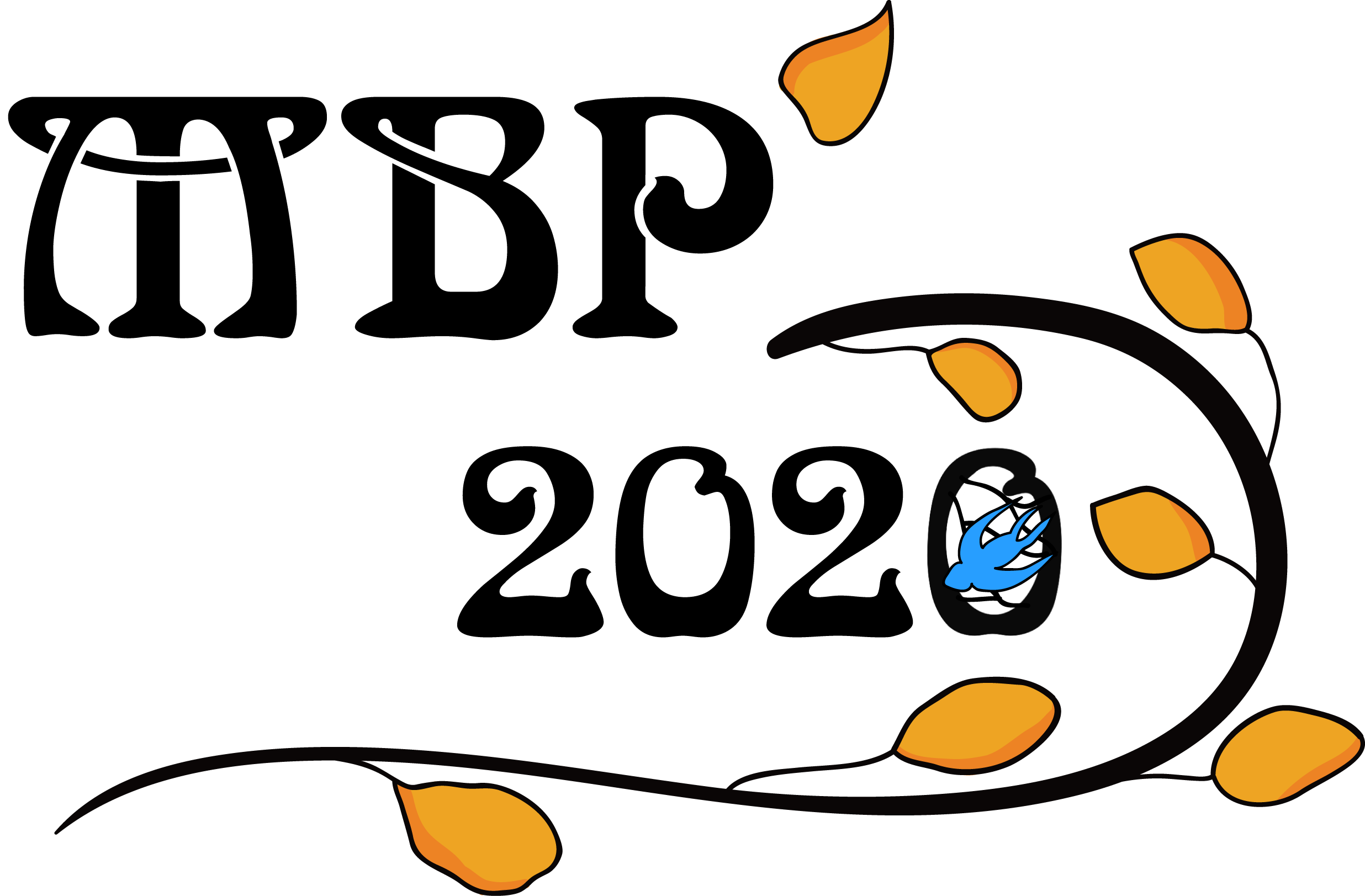 Fig. 1. Logo of MBP’2020 conference. [Caption style]: Calibri, font size 11, centered text.TABLES [Heading style]All tables must be numbered and have a title [Style of the table title], for example: Table 1. Affinity constant between peptides and metal ions determined in SPR. A single space separates the word Table and the number of the table, and also the caption of the table.The tables’ titles are located above the table, centered with a full stop at the end.Tables are centered.Table 1. Affinity constant between peptides and metal ions determined in SPR.[Style of the table caption]: Calibri, font size 11, text centereda The notes are referenced under the table by exposing letters. [Style of the notes]: Calibri font size 10, space 1. Space 10 before Key words section.Column 1Column 2Column 3Align the text left in the table lines for a better lisibility a.31449.6Text 13088.8Text 229516.5Text 3296.4